Нескучная геометрия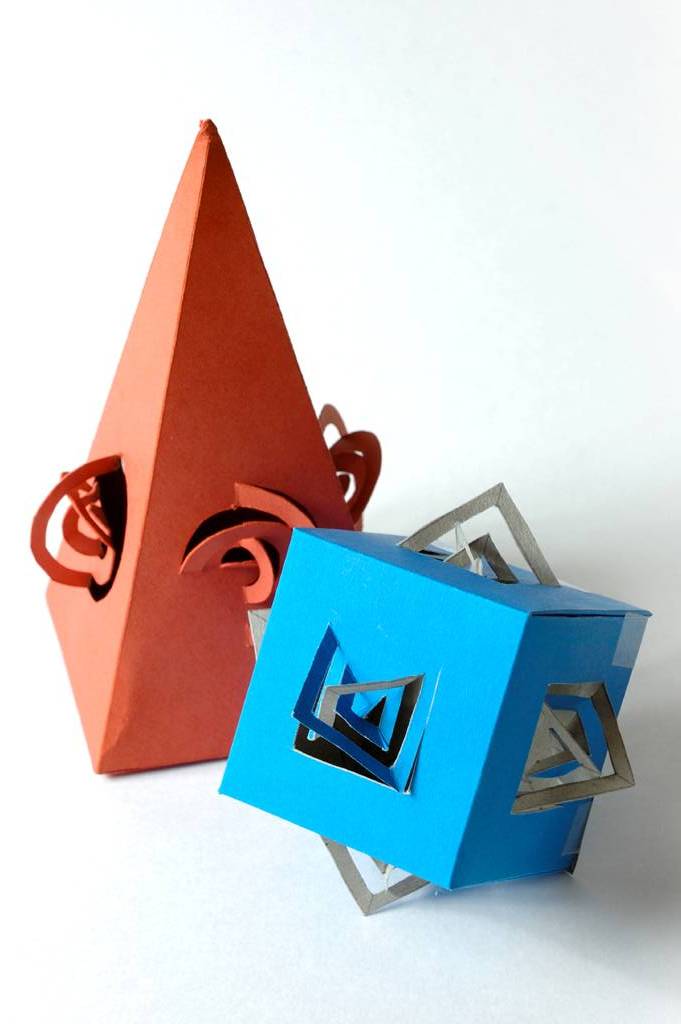 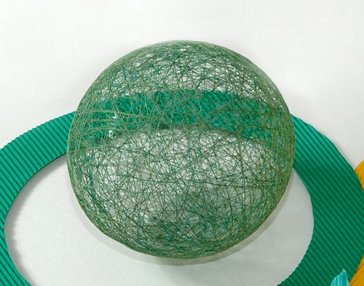 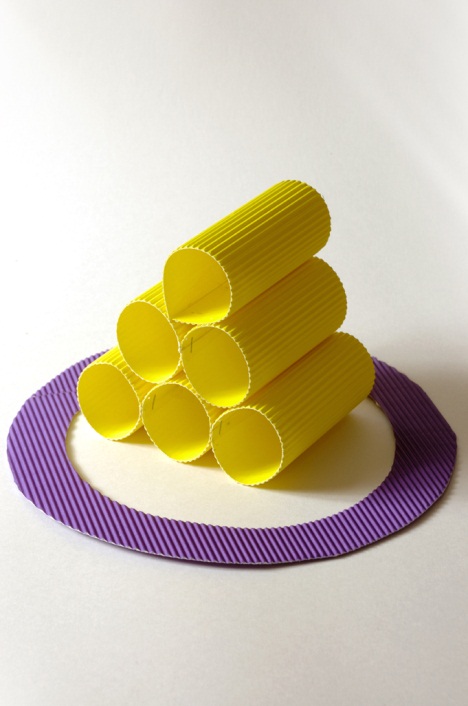 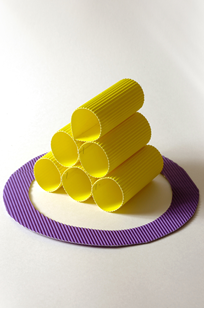 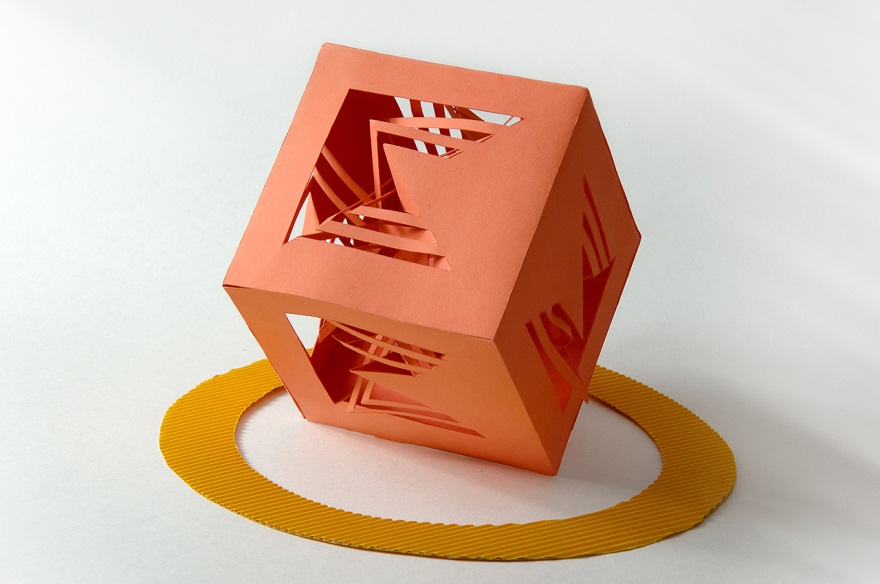 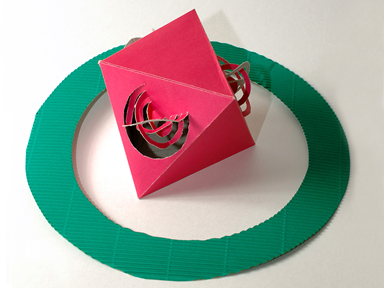 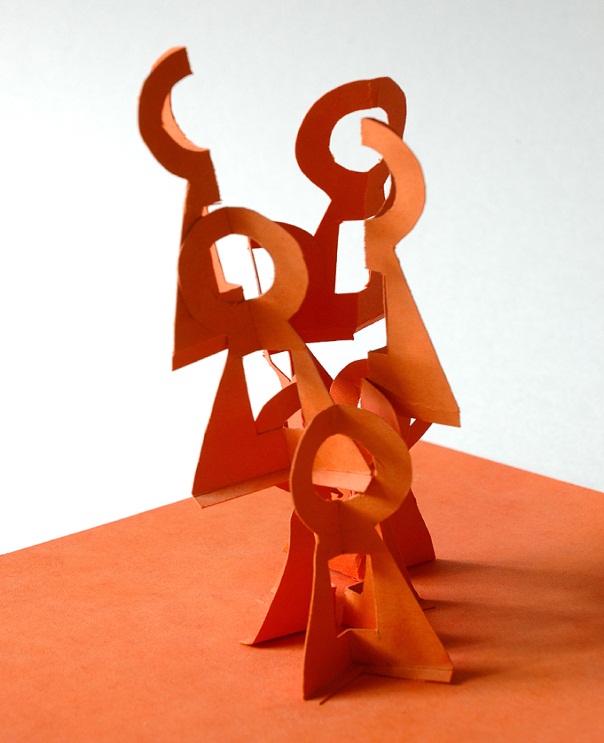 Геометрические фигуры, созданные руками учащихся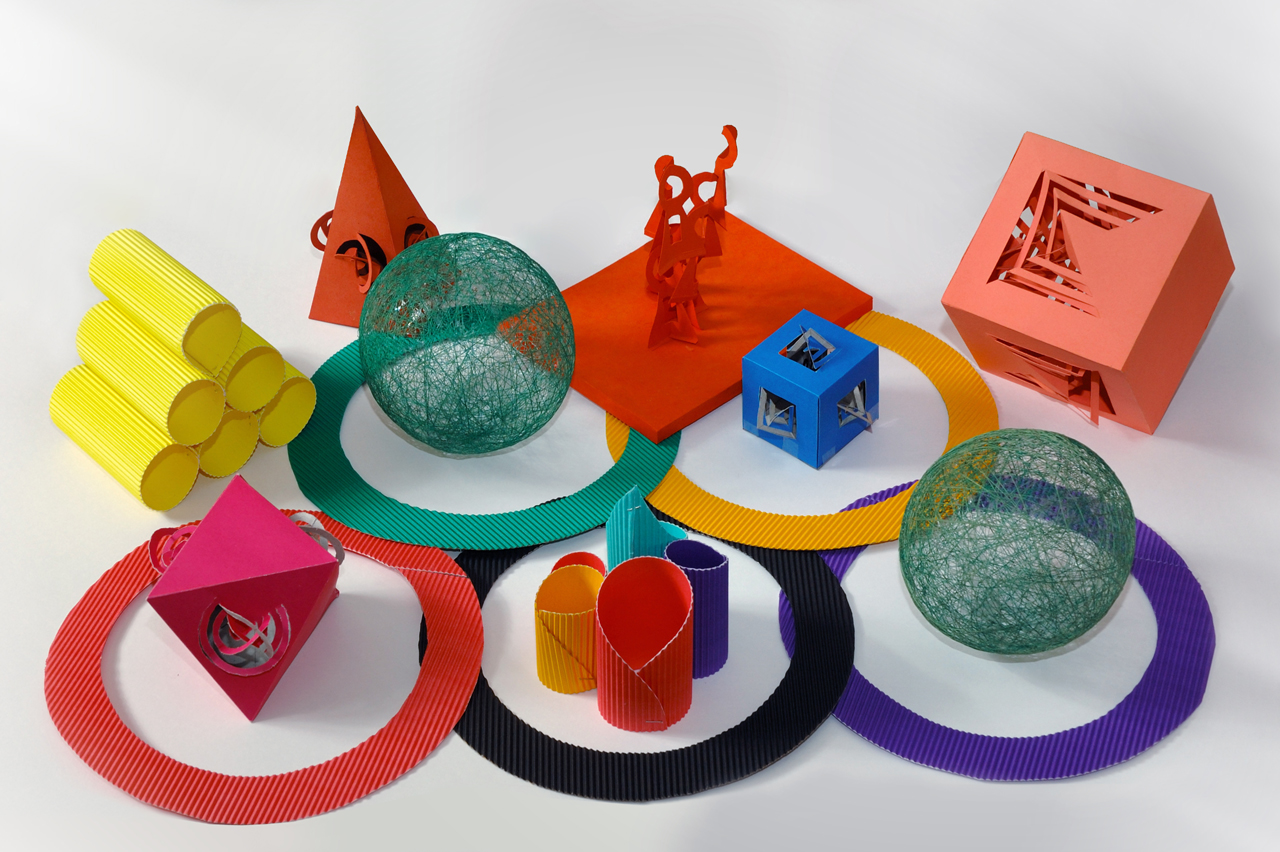 